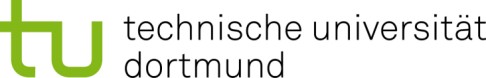 Gutachterliche Stellungnahme für die gemeinsame Ethikkommission der Fakultäten 11-17Name des Gutachters/ der Gutachterin: Stellungnahme zum Projekt: Von:  Hinsichtlich der Begutachtung erachte ich mich nicht für befangen.Ich halte das im Antrag beschriebene Projekt für ethisch unbedenklich (ja / nein )Eine Wiedervorlage ist erforderlich (ja / nein )Ich habe folgende Änderungswünsche/Anmerkungen (diese werden den Antragstellenden übermittelt mit der Aufforderung diese zu berücksichtigen):Ich bin damit einverstanden, dass dieses Gutachten mit den gewählten Mitgliedern der Gemeinsamen Ethikkommission der Fakultäten 11-17 geteilt wird. Bitte teilen Sie dieses Gutachten nur in anonymisierter Form mit den weiteren Kommissionsmitgliedern. (Falls gewünscht, bitte ankreuzen.)Datum: Unterschrift 